TEMPORARY FOOD OPERATIONS REQUIREMENTS Ohio Revised Code defines a temporary retail food establishment or temporary food service operation as a facility that is operated at an event for not more than five consecutive days.  A retail food establishment means a premises or part of a premise where food is stored, processed, prepared, manufactured, or otherwise held or handled for retail sale. A food service operation means a place, location, site, or separate area where food intended to be served in individual portions is prepared or served for a charge or required donation. As used in this division, "served" means a response made to an order for one or more individual portions of food in a form that is edible without washing, cooking, or additional preparation and "prepared" means any action that affects a food other than receiving or maintaining it at the temperature at which it was received.   Applications Ohio Law requires that each person or government entity seeking a temporary food service operation license or a temporary retail food establishment license apply for a license. A copy of this application is included in this packet. Please be reminded that this license is only valid: For a single event In one location For a period of no longer than five consecutive days 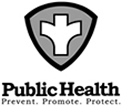 A temporary license is not renewable and may not be transferred. Not more than ten temporary retail food establishment/temporary retail food service operation licenses will be issued per licensing period to the same person or government entity to operate at different events within Summit County. For each particular event, the Summit County Combined General Health District will issue only one temporary retail food establishment/ temporary retail food service operation license to the same person or government entity at a single event.  When a licensed retail food establishment or licensed food service operation leaves their facility and operates at another location they must obtain a temporary food service operation license in the health district where the operation will be conducted. A temporary license is not a mobile license. A mobile food service is defined as “a food service operation that is operated from a movable vehicle, portable structure or watercraft, routinely changing location, and does not remain at any one location for more than forty (40) consecutive days.” License Fee  The temporary license fees for the Tuscarawas County General Health District are charged per event. A temporary license is $45.00 per day.  General Information A regular or catering food service operation license cannot be substituted for a temporary license. Each operator must provide a safe and sanitary operation. The enclosed checklist can be used to help you meet this intent. When your application is approved, the license will be brought to you the day of the event.  Be sure to allow two weeks or more for processing. The license must be displayed in a conspicuous and public manner in your operation during the event. If you have any questions, please contact the Food Safety Program at 330-343-5550. 